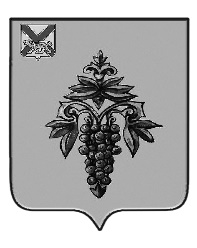 ДУМА ЧУГУЕВСКОГО МУНИЦИПАЛЬНОГО ОКРУГА Р Е Ш Е Н И ЕРассмотрев ходатайство муниципального бюджетного учреждения дополнительного образования «Детско-юношеский центр» с. Чугуевка, обращение главы Чугуевского муниципального округа об увековечивании памяти Киселевой Евгении Владимировны, в виде установления мемориальной доски,  руководствуясь Положением о порядке присвоения имён муниципальным учреждениям, паркам, площадям, установки мемориальных досок и памятных знаков на территории Чугуевского муниципального округа, утвержденным решением Думы Чугуевского муниципального округа от 01 июня 2021 года  № 213-НПА, Дума Чугуевского муниципального округаРЕШИЛА:	1. Установить мемориальную доску, посвященную памяти Киселевой Евгении Владимировны, на здании МБУ ДО «Детско-юношеский центр» с. Чугуевка по адресу: Приморский край, с. Чугуевка, ул. 50 лет Октября, дом 157.2. Рекомендовать администрации Чугуевского муниципального округа определить место установки мемориальной доски на вышеуказанном здании.3. Настоящее решение вступает в силу со дня его принятия и подлежит официальному опубликованию.Председатель Думы Чугуевского муниципального округа                                      		Е.В.ПачковОт 02.09.2022г.№ 395Об установлении мемориальной доскиОб установлении мемориальной доскиОб установлении мемориальной доски